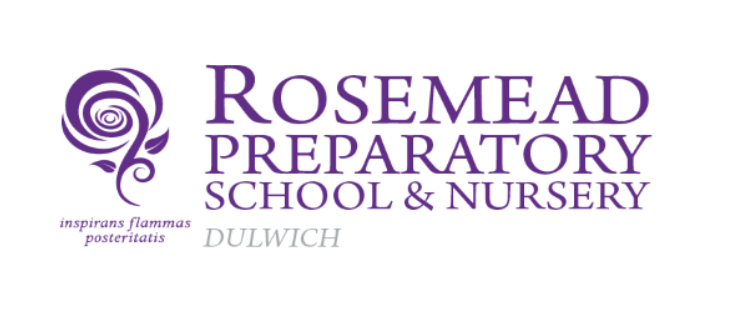 Physical Education Teaching Assistant Job Description (Full Time) To provide support to the PE Department and to help to run a variety of extra-curricular activities and sports teams, in order to increase the opportunity for high achievement and memorable moments for the children. To be a responsible member of staff and role model for the children. Reporting to the Director of Sport and the Headmaster Skills / Personal Qualities  Highly committed to the vision of the department  Proactive and the ability to ‘think on your feet’ is essential  An interest in a wide range of sporting activities Ability to motivate students. Friendly and able to fit into a team ICT efficient, particularly concerning excel and use of the internet  Duties  Assisting/teaching a full range of PE lessons (Nursery to Year 6)  Assisting/teaching swimming (Years 1-6) Coaching/running teams (depending on qualifications) in football, netball, hockey, tag-rugby, rounders, tennis, athletics, cricket, basketball, gymnastics and swimming. Officiating as required in some or all of the above. Running/ assisting with before and after school extra-curricular activities. Assisting at sports events - Swimming Galas, Sports Day and Tournaments. Undertaking departmental administration. Supervisory duties – playground and lunch duties Attending school events - Parents’ Evenings, Prizegiving and Educational visits (including residential) 